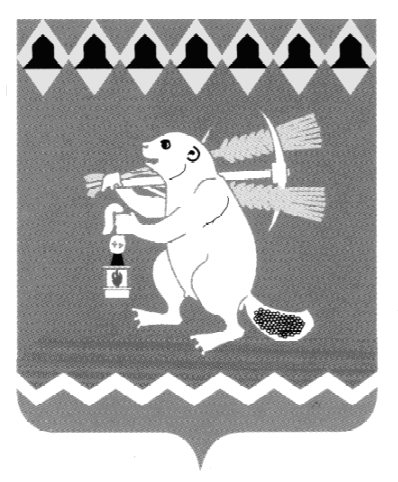 Администрация Артемовского городского округа ПОСТАНОВЛЕНИЕот  14.07.2022                                                                                       № 660 -ПАО проведении оценки регулирующего воздействия проектов нормативных правовых актов Артемовского городского округа и экспертизы муниципальных нормативных правовых актов Артемовского городского округаВ соответствии с Федеральным законом от 06 декабря 2003 года                 № 131-ФЗ «Об общих принципах организации местного самоуправления в Российской Федерации», Законом Свердловской области от 14 июля 2014 года № 74-ОЗ «Об оценке регулирующего воздействия проектов нормативных правовых актов Свердловской области и проектов муниципальных нормативных правовых актов и экспертизе нормативных правовых актов Свердловской области и муниципальных нормативных правовых актов», Постановлением Правительства Свердловской области от 26.11.2014
 № 1051-ПП «О проведении оценки регулирующего воздействия проектов нормативных правовых актов Свердловской области и экспертизы нормативных правовых актов Свердловской области», Приказами Министерства экономики и территориального развития Свердловской области от 28.11.2019 № 78 «Об утверждении типовых форм документов для проведения оценки регулирующего воздействия и внесении отдельных изменений в Приказ Министерства экономики и территориального развития Свердловской области от 29.03.2018 № 17 «Об утверждении типовых форм уведомления о проведении публичных консультаций, заключения об оценке регулирующего воздействия и методических рекомендаций по их составлению, методики оценки стандартных издержек субъектов предпринимательской и иной экономической деятельности, возникающих в связи с исполнением требований регулирования, а также методических рекомендаций по проведению публичных консультаций», от 12.12.2019 № 82 «Об утверждении форм документов для проведения экспертизы нормативных правовых актов Свердловской области», от 27.05.2022 № 42 «Об утверждении типовых форм документов для проведения оценки регулирующего воздействия проектов нормативных правовых актов Свердловской области», руководствуясь статьями 30, 31 Устава Артемовского городского округа,ПОСТАНОВЛЯЮ:1. Утвердить:1.1. Порядок проведения оценки регулирующего воздействия проектов муниципальных нормативных правовых актов Артемовского городского округа (Приложение 1).1.2. Порядок проведения экспертизы муниципальных нормативных правовых актов Артемовского городского округа (Приложение 2).2. Признать утратившими силу постановления Администрации Артемовского городского округа:1) от 31.12.2015 № 1733-ПА «Об утверждении Порядка проведения оценки регулирующего воздействия проектов нормативных правовых актов Артемовского городского округа и Порядка проведения экспертизы регулирующего воздействия нормативных правовых актов Артемовского городского округа»;2) от 12.09.2016 № 1024-ПА «О внесении изменений в Порядок проведения оценки регулирующего воздействия проектов муниципальных нормативных правовых актов Артемовского городского округа и в Порядок проведения экспертизы регулирующего воздействия муниципальных нормативных правовых актов Артемовского городского округа»;3) от 18.03.2019 № 300-ПА «Об утверждении форм документов при проведении оценки регулирующего воздействия проектов муниципальных нормативных правовых актов Артемовского городского округа и экспертизе регулирующего воздействия муниципальных нормативных правовых актов Артемовского городского округа»; 4) от 25.12.2020 № 1247-ПА «О внесении изменений в Порядок проведения оценки регулирующего воздействия проектов муниципальных нормативных правовых актов Артемовского городского округа и в Порядок проведения экспертизы регулирующего воздействия муниципальных нормативных правовых актов Артемовского городского округа»;5) от 03.03.2021 № 128-ПА «О внесении изменений в Постановление Администрации Артемовского городского округа от 18.03.2019 № 300-ПА «Об утверждении форм документов при проведении оценки регулирующего воздействия проектов муниципальных нормативных правовых актов Артемовского городского округа и экспертизе регулирующего воздействия муниципальных нормативных правовых актов Артемовского городского округа»;6) от 29.03.2021 № 192-ПА «О внесении изменения в Постановление Администрации Артемовского городского округа от 18.03.2019 № 300-ПА «Об утверждении форм документов при проведении оценки регулирующего воздействия проектов муниципальных нормативных правовых актов Артемовского городского округа и экспертизе регулирующего воздействия муниципальных нормативных правовых актов Артемовского городского округа»;7) от 27.04.2021 № 284-ПА «О внесении изменений в Порядок проведения оценки регулирующего воздействия проектов муниципальных нормативных правовых актов Артемовского городского округа и в Порядок проведения экспертизы регулирующего воздействия муниципальных нормативных правовых актов Артемовского городского округа»;8) от 03.02.2022 № 112-ПА «О внесении изменений в Порядок проведения оценки регулирующего воздействия проектов муниципальных нормативных правовых актов Артемовского городского округа и Порядок проведения экспертизы регулирующего воздействия муниципальных нормативных правовых актов Артемовского городского округа».3. Постановление опубликовать в газете «Артемовский рабочий», разместить на Официальном портале правовой информации Артемовского городского округа (www.артемовский-право.рф) и официальном сайте Артемовского городского округа в информационно-телекоммуникационной сети «Интернет».4. Контроль за исполнением постановления возложить на первого заместителя главы Артемовского городского округа Черемных Н.А.Глава Артемовского городского округа                                         К.М. Трофимов                	                                                           Приложение 1УТВЕРЖДЕНпостановлением АдминистрацииАртемовского городского округаот 14.07.2022            №  660  -ПА«О проведении оценки регулирующего воздействия проектов нормативных правовых актов Артемовского городского округа и экспертизы нормативных правовых актов Артемовского городского округа»Порядок проведения оценки регулирующего воздействия проектов муниципальных нормативных правовых актов Артемовского городского округа Глава 1. Общие положенияПорядок проведения оценки регулирующего воздействия проектов муниципальных нормативных правовых актов Артемовского городского округа (далее - Порядок) определяет процедуру проведения оценки регулирующего воздействия проектов нормативных правовых актов Артемовского городского округа (далее - проекты правовых актов), в том числе порядок проведения публичных консультаций по проектам правовых актов и порядок использования результатов проведения оценки регулирующего воздействия проектов правовых актов.Оценка регулирующего воздействия проектов правовых актов проводится в соответствии с Федеральным законом от 06 декабря 2003 года  № 131-ФЗ «Об общих принципах организации местного самоуправления в Российской Федерации», Законом Свердловской области от 14 июля 2014 года № 74-ОЗ «Об оценке регулирующего воздействия проектов нормативных правовых актов Свердловской области и проектов муниципальных нормативных правовых актов и экспертизе нормативных правовых актов Свердловской области и муниципальных нормативных правовых актов», Постановлением Правительства Свердловской области от 26.11.2014 
 № 1051-ПП «О проведении оценки регулирующего воздействия проектов нормативных правовых актов Свердловской области и экспертизы нормативных правовых актов Свердловской области», настоящим Порядком и иными нормативными правовыми актами.Оценка регулирующего воздействия проектов правовых актов проводится с целью выявления положений:1) вводящих избыточные обязанности, запреты и ограничения для субъектов предпринимательской и иной экономической деятельности или способствующих их введению;2) способствуют возникновению необоснованных расходов субъектов предпринимательской и иной экономической деятельности;3) способствуют возникновению необоснованных расходов бюджета Артемовского городского округа;4) необоснованно способствуют ограничению конкуренции;5) приводят к невозможности исполнения субъектами предпринимательской и инвестиционной деятельности возложенных на них обязанностей вследствие противоречий или пробелов в правовом регулировании.	4. Оценка регулирующего воздействия проектов правовых актов проводится органом местного самоуправления Артемовского городского округа, отраслевым, функциональным, территориальным органом Администрации Артемовского городского округа, структурным подразделением Администрации Артемовского городского округа, к сфере деятельности которого относится разрабатываемый проект правового акта (далее - Разработчик).Разработчик самостоятельно определяет: относится или нет проект правового акта к акту, в отношении которого должна быть проведена процедура оценки регулирующего воздействия.Разработчик несет ответственность за соблюдение сроков и полноту проведения мероприятий, установленных настоящим Порядком.5. Официальным сайтом в информационно-телекоммуникационной сети «Интернет» для проведения публичных консультаций является Интернет-портал «Оценка регулирующего воздействия в Свердловской области» http://regulation.midural.ru (далее – официальный сайт).6. Уполномоченным органом в сфере оценки регулирующего воздействия проектов правовых актов является Администрация Артемовского городского округа. В Администрации Артемовского городского округа оценку регулирующего воздействия проектов правовых актов осуществляет отдел экономики, инвестиций и развития Администрации Артемовского городского округа (далее - уполномоченный орган).7. Уполномоченный орган осуществляет:1) нормативное и методическое обеспечение проведения оценки регулирующего воздействия проектов правовых актов;2) экспертизу проведенной Разработчиком оценки регулирующего воздействия проектов правовых актов, по результатам которой подготавливает экспертное заключение о проведении оценки регулирующего воздействия;3) размещение документов и материалов на официальном сайте с целью проведения публичных консультаций по проектам правовых актов, путем заполнения электронных форм.На официальном сайте Артемовского городского округа (www.artemovsky66.ru) в информационно-телекоммуникационной сети «Интернет» в разделе «Оценка регулирующего воздействия» размещаются информационные материалы в сфере оценки регулирующего воздействия проектов правовых актов.8. Разработчик обеспечивает:1) подготовку проекта правового акта и пояснительную записку к нему, уведомления о подготовке проекта правового акта и перечня вопросов для участников публичных консультаций;2) проведение публичных консультаций по проекту правового акта, подготовку сводки предложений и заключения об оценке регулирующего воздействия проекта правового акта;3) направление в отдел экономики, инвестиций и развития Администрации Артемовского городского округа сводки предложений и заключения об оценке регулирующего воздействия проекта правового акта.9. Проекты правовых актов, устанавливающих новые обязанности, запреты и ограничения для субъектов предпринимательской и иной экономической деятельности или способствующих их введению, а также положений, способствующих возникновению необоснованных расходов субъектов предпринимательской и иной экономической деятельности, бюджета Артемовского городского округа, подлежат оценке регулирующего воздействия, за исключением:1) решений Думы Артемовского городского округа, устанавливающих, изменяющих, приостанавливающих, отменяющих местные налоги и сборы;2) решений Думы Артемовского городского округа, регулирующих бюджетные правоотношения;3) проектов правовых актов Артемовского городского округа, разработанных в целях ликвидации чрезвычайных ситуаций природного и техногенного характера на период действия режимов чрезвычайных ситуаций.10. Оценка регулирующего воздействия проектов правовых актов проводится Разработчиком после принятия решения о подготовке проекта правового акта:1) на основании и во исполнение федеральных конституционных законов, федеральных законов, указов и распоряжений Президента Российской Федерации, постановлений и распоряжений Правительства Российской Федерации, законов Свердловской области, указов Губернатора Свердловской области, постановлений и распоряжений Правительства Свердловской области, постановлений и распоряжений Администрации Артемовского городского округа, решений Думы Артемовского городского округа;2) во исполнение поручений Президента Российской Федерации, Правительства Российской Федерации, Губернатора Свердловской области, Правительства Свердловской области, Администрации Артемовского городского округа, Думы Артемовского городского округа, содержащих прямое указание на необходимость подготовки проекта акта;3) по инициативе Разработчика в пределах его компетенции.11. Настоящий Порядок не применяется в отношении проектов правовых актов или их отдельных положений, содержащих сведения, составляющие государственную тайну, или сведения конфиденциального характера.Глава 2. Проведение публичных консультаций по проектам правовых актов 12. Оценка регулирующего воздействия проектов правовых актов проводится с учетом степени регулирующего воздействия положений, содержащихся в подготовленном Разработчиком проекте правового акта:1) высокая степень регулирующего воздействия - проект правового акта содержит положения, устанавливающие новые обязанности, обязательные требования и запреты для субъектов предпринимательской и инвестиционной деятельности, а также устанавливающие ответственность за нарушение нормативных правовых актов, затрагивающих вопросы осуществления предпринимательской и инвестиционной деятельности.2) средняя степень регулирующего воздействия - проект правового акта содержит положения, изменяющие ранее предусмотренные нормативными правовыми актами обязанности, обязательные требования и запреты для субъектов предпринимательской и инвестиционной деятельности, а также изменяющие ранее установленную ответственность за нарушение нормативных правовых актов, затрагивающих вопросы осуществления предпринимательской и инвестиционной деятельности;3) низкая степень регулирующего воздействия - проект правового акта содержит положения, затрагивающие вопросы осуществления предпринимательской и иной экономической деятельности, но не содержит положения, указанные в подпунктах 1 и 2 настоящего пункта. 13. Оценка регулирующего воздействия проектов правовых актов, затрагивающих вопросы осуществления предпринимательской и иной экономической деятельности в сфере предоставления мер государственной поддержки субъектов предпринимательской и инвестиционной деятельности, проводится в порядке, предусмотренном для проектов правовых актов с низкой степенью регулирующего воздействия.Оценка регулирующего воздействия проектов правовых актов, направленных на внесение изменений в правовые акты Артемовского городского округа исключительно в целях приведения таких правовых актов в соответствие федеральному законодательству и законодательству Свердловской области, проводится в соответствии с главой 4 настоящего Порядка.14. С целью проведения публичных консультаций Разработчик направляет в уполномоченный орган с сопроводительным письмом уведомление о проведении публичных консультаций по проекту правового акта, проект правового акта и пояснительную записку к нему для размещения на официальном сайте.К уведомлению о проведении публичных консультаций прилагается перечень вопросов для участников публичных консультаций, могут прилагаться аналитические, статистические материалы, сведения, которые позволяют оценить обоснованность предлагаемого регулирования. Если проект правового акта вносит изменения в действующий правовой акт, в том числе путем принятия в новой редакции, то на официальном сайте размещается дополнительно его действующая редакция и сравнительная таблица изменений.15. Пояснительная записка к проекту правового акта должна содержать следующие сведения:1) сведения об основных группах субъектов предпринимательской и иной экономической деятельности, органах местного самоуправления Артемовского городского округа, отношения с участием которых предлагается урегулировать в таком проекте правового акта, оценка количества таких субъектов;2) сведения о положениях, вводящих обязанности, запреты и ограничения для субъектов предпринимательской и иной экономической деятельности или способствующих их введению, а также о положениях, способствующих возникновению расходов субъектов предпринимательской и иной экономической деятельности, и бюджета Артемовского городского округа;3) оценка расходов субъектов предпринимательской и иной экономической деятельности в случае, когда реализация проекта правового акта будет способствовать возникновению таких расходов.16. Типовые формы документов для проведения оценки регулирующего воздействия утверждены Приказами Министерства экономики и территориального развития Свердловской области от 28.11.2019 № 78 «Об утверждении типовых форм документов для проведения оценки регулирующего воздействия и внесении отдельных изменений в Приказ Министерства экономики и территориального развития Свердловской области от 29.03.2018 № 17 «Об утверждении типовых форм уведомления о проведении публичных консультаций, заключения об оценке регулирующего воздействия и методических рекомендаций по их составлению, методики оценки стандартных издержек субъектов предпринимательской и иной экономической деятельности, возникающих в связи с исполнением требований регулирования, а также методических рекомендаций по проведению публичных консультаций», от 27.05.2022 № 42 «Об утверждении типовых форм документов для проведения оценки регулирующего воздействия проектов нормативных правовых актов Свердловской области».При проведении оценки регулирующего воздействия проектов правовых актов уполномоченный орган и Разработчики руководствуются Методическими рекомендациями по составлению уведомления о проведении публичных консультаций и заключения о проведении оценки регулирующего воздействия, Методикой оценки стандартных издержек субъектов предпринимательской и иной экономической деятельности, возникающих в связи с исполнением требований регулирования, а также Методическими рекомендаций по проведению публичных консультаций, утвержденными приказом Министерства экономики и территориального развития Свердловской области от 29.03.2018 № 17.17. Разработчиком самостоятельно заполняются типовые формы документов и подписываются руководителем (заместителем руководителя) Разработчика.18. Для максимального учета интересов субъектов хозяйственной деятельности, экспертных организаций, организаций, целью деятельности которых является защита и представление интересов субъектов предпринимательской деятельности, организаций, заинтересованных в сфере вводимого регулирования, Разработчик извещает о проведении публичных консультаций.19. Срок проведения публичных консультаций устанавливается с учетом степени регулирующего воздействия положений, содержащихся в проекте правового  акта, но не может составлять менее:1) 20 рабочих дней - для проектов правовых актов, содержащих положения, имеющие высокую степень регулирующего воздействия;2) 15 рабочих дней - для проектов правовых актов, содержащих положения, имеющие среднюю степень регулирующего воздействия;3) 10 рабочих дней - для проектов правовых актов, содержащих положения, имеющие низкую степень регулирующего воздействия.Срок проведения публичных консультаций исчисляется с первого рабочего дня, следующего за днем размещения уведомления на официальном сайте.В случае необходимости проведения дополнительных исследований или получения дополнительной информации срок проведения публичных консультаций может быть продлен на 10 рабочих дней при условии, что общий срок публичных консультаций, предусмотренный частью второй пункта 3 статьи 5 Закона Свердловской области от 14 июля 2014 года № 74-ОЗ «Об оценке регулирующего воздействия проектов нормативных правовых актов Свердловской области и проектов муниципальных нормативных правовых актов и экспертизе нормативных правовых актов Свердловской области и муниципальных нормативных правовых актов», не превышает 30 рабочих дней.20. Срок проведения публичных консультаций может быть продлен в пределах максимального срока для проведения публичных консультаций в случаях:1) допущения технических или процедурных ошибок при размещении информации на официальном сайте;2) поручений главы Артемовского городского округа.21. Разработчик рассматривает все предложения, поступившие в установленный срок в связи с проведением публичных консультаций по проекту правового акта, и формирует сводку предложений, куда включаются все предложения, поступившие через официальный сайт в срок публичных консультаций по проекту с указанием сведений об их учете или причинах отклонения.В случае поступления предложений от участников публичных консультаций без использования программных средств официального сайта (по электронной почте, в письменном виде) данные предложения подлежат включению в сводку предложений.22. Сводка предложений в срок не позднее 15 рабочих дней со дня окончания публичных консультаций направляется в уполномоченный орган для последующего размещения на официальном сайте.Глава 3. Подготовка заключений об оценке регулирующего воздействия проектов правовых актов23. По результатам проведения публичных консультаций по проекту правового акта Разработчик осуществляет подготовку заключения об оценке регулирующего воздействия проекта правового акта (далее - заключение).24. Типовые формы документов для проведения оценки регулирующего воздействия утверждены Приказом Министерства экономики и территориального развития Свердловской области от 27.05.2022 № 42 «Об утверждении типовых форм документов для проведения оценки регулирующего воздействия проектов нормативных правовых актов Свердловской области».25. Заключение содержит информацию, представленную в уведомлении о проведении публичных консультаций по проекту правового акта, доработанную по итогам публичных консультаций, информацию о результатах публичных консультаций, выводы о целесообразности предлагаемого регулирования и оптимальности выбранного варианта достижения заявленных целей регулирования, о наличии либо об отсутствии в проекте правового акта положений, вводящих избыточные обязанности, запреты и ограничения для физических и юридических лиц в сфере предпринимательской и иной экономической деятельности или способствующих их введению, а также положений, приводящих к возникновению необоснованных расходов физических и юридических лиц в сфере предпринимательской и инвестиционной деятельности, а также бюджетов всех уровней бюджетной системы Российской Федерации. В заключении также необходимо указать выгоду (преимущества) субъектов предпринимательской и иной экономической деятельности, возникающую в связи с введением нового регулирования, возможные поступления в бюджеты бюджетной системы Российской Федерации.К заключению прилагаются:сводка предложений, поступивших от участников публичных консультаций по проекту правового акта;обоснованная информация об учете или о причинах отклонения предложений, содержащихся в сводке предложений;протоколы согласительных совещаний (при наличии);заключение уполномоченного по защите прав предпринимателей в Свердловской области (при наличии).25. Заключение является отрицательным, если в нем содержатся выводы о наличии в проекте правового акта положений, вводящих избыточные обязанности, запреты и ограничения для физических и юридических лиц в сфере предпринимательской и иной экономической деятельности или способствующих их введению, а также положений, приводящих к возникновению необоснованных расходов физических и юридических лиц в сфере предпринимательской и иной экономической деятельности, а также бюджета Артемовского городского округа.Заключение является положительным, если в нем содержатся выводы об отсутствии в проекте правового акта положений, вводящих избыточные обязанности, запреты и ограничения для физических и юридических лиц в сфере предпринимательской и иной экономической деятельности или способствующих их введению, а также положений, приводящих к возникновению необоснованных расходов физических и юридических лиц в сфере предпринимательской и иной экономической деятельности, а также бюджета Артемовского городского округа.26. В срок не позднее 15 рабочих дней со дня завершения публичных консультаций заключение подписывается руководителем Разработчика и направляется в уполномоченный орган для последующего размещения на официальном сайте и подготовки экспертного заключения о проведении оценки регулирующего воздействия проекта правового акта.27. Экспертное заключение о проведении оценки регулирующего воздействия проекта правового акта подготавливается уполномоченным органом в следующие сроки:1) 10 рабочих дней - для проектов правовых актов, содержащих положения, имеющие высокую и среднюю степени регулирующего воздействия;2) 5 рабочих дней - для проектов правовых актов, содержащих положения, имеющие низкую степень регулирующего воздействия.28. Экспертное заключение о проведении оценки регулирующего воздействия проекта правового акта должно содержать выводы о соблюдении Разработчиком настоящего Порядка, наличии либо отсутствии в проекте правового акта положений, указанных в пункте 3 настоящего Порядка, достаточности обоснования решения проблемы предложенным способом регулирования.29. Экспертное заключение об оценке регулирующего воздействия проекта правового акта подписывается заведующим отделом  экономики, инвестиций и развития Администрации Артемовского городского округа, утверждается первым заместителем главы Артемовского городского округа и в течение 5 рабочих дней со дня его утверждения:1) размещается уполномоченным органом на официальном сайте;2) направляется Разработчику для подготовки итоговой редакции проекта правового акта.30. В срок не позднее 30 рабочих дней со дня завершения публичных консультаций по проекту правового акта Разработчик подготавливает и направляет в отдел экономики, инвестиций и развития Администрации Артемовского городского округа для размещения на официальном сайте итоговую редакцию проекта правового акта.31. Уполномоченный орган в срок не позднее 5 рабочих дней со дня получения от Разработчика итоговой редакции проекта правового акта, размещает его на официальном сайте.32. Дата размещения итоговой редакции проекта правового акта, информации об учете или причинах отклонения предложений, поступивших от участников публичных консультаций на официальном сайте является датой завершения оценки регулирующего воздействия проекта правового акта.33. По результатам публичных консультаций в случае выявления в проекте правового акта положений, указанных в пункте 3 настоящего Порядка, Разработчик проекта правового акта принимает решение об отказе в подготовке проекта правового акта или его доработке. 34. В случае принятия решения об отказе в подготовке проекта правового акта Разработчик в течение 30 рабочих дней со дня, следующего за днем завершения публичных консультаций, направляет в уполномоченный орган письмом соответствующую информацию для размещения на официальном сайте с целью извещения о принятом решении организаций, которым направлялось уведомление о проведении публичных консультаций.В случае принятия решения о доработке проекта правового акта Разработчик направляет в уполномоченный орган соответствующую информацию для размещения на официальном сайте. Доработанный проект правового акта повторно размещается для проведения публичных консультаций на срок, установленный пунктом 19 настоящего Порядка.35. При наличии разногласий между Разработчиком и участниками публичных консультаций (отклоненных или частично учтенных предложений по проекту правового акта, поступивших от участников публичных консультаций) Разработчик вправе провести согласительное совещание в течение 10 рабочих дней со дня размещения на официальном сайте сводки предложений, поступивших от участников публичных консультаций.36. Согласительное совещание назначается по решению руководителя (заместителя руководителя) Разработчика. Разработчик определяет место и время проведения согласительного совещания, участников, в число которых рекомендуется включать независимых экспертов.Общественным и экспертным организациям, участвовавшим в публичных консультациях, рекомендуется направлять для участия в согласительных совещаниях руководителя, заместителя руководителя или специально уполномоченного представителя общественных и экспертных организаций, подписавших предложения.Разработчик направляет участникам публичных консультаций уведомление о проведении согласительного совещания не позднее чем за 3 рабочих дня до дня проведения такого совещания. 37. По результатам проведения согласительного совещания составляется протокол, который содержит мнения всех участников по каждому рассматриваемому предложению и выводы об учете, частичном учете либо отклонении предложений с приведением обоснования. В протоколе необходимо указывать не устраненные разногласия (при наличии). Протокол подписывается руководителем (заместителем руководителя) Разработчика и в течение 5 рабочих дней направляется в уполномоченный орган для размещения на официальном сайте.Глава 4. Проведение оценки регулирующего воздействия проектов правовых актов без стадии публичных консультаций38. Последовательность проведения Разработчиком оценки регулирующего воздействия по проектам правовых актов без стадии публичных консультаций включает:1) подготовку и размещение на официальном сайте проекта заключения;2) проверку соблюдения процедуры оценки регулирующего воздействия на предмет обоснованности непроведения публичных консультаций по проекту правового акта, а также проверку корректности заполнения типовой формы проекта заключения и наличия полного объема прикрепленных документов;3) согласование размещения заключения на официальном сайте.39. Разработчик самостоятельно готовит проект заключения. К проекту заключения прилагается действующая редакция правового акта, в который вносятся изменения, и сравнительная таблица изменений.Типовые формы документов для проведения оценки регулирующего воздействия без стадии публичных консультаций утверждены Приказами Министерства экономики и территориального развития Свердловской области от 28.11.2019 № 78 «Об утверждении типовых форм документов для проведения оценки регулирующего воздействия и внесении отдельных изменений в Приказ Министерства экономики и территориального развития Свердловской области от 29.03.2018 № 17 «Об утверждении типовых форм уведомления о проведении публичных консультаций, заключения об оценке регулирующего воздействия и методических рекомендаций по их составлению, методики оценки стандартных издержек субъектов предпринимательской и иной экономической деятельности, возникающих в связи с исполнением требований регулирования, а также методических рекомендаций по проведению публичных консультаций», от 27.05.2022 № 42 «Об утверждении типовых форм документов для проведения оценки регулирующего воздействия проектов нормативных правовых актов Свердловской области».40. Проект заключения подписывается руководителем (заместителем руководителя) Разработчика.В проекте заключения указывается информация, а также выводы о наличии либо об отсутствии в проекте правого акта положений, вводящих избыточные обязанности, запреты и ограничения для физических и юридических лиц в сфере предпринимательской и иной экономической деятельности или способствующих их введению, а также положений, приводящих к возникновению необоснованных расходов физических и юридических лиц в сфере предпринимательской и иной экономической деятельности, а также бюджета Артемовского городского округа. 41.  Подготовленный проект заключения в течение 2 рабочих дней направляется Разработчиком в уполномоченный орган для последующего размещения на официальном сайте.После размещения проекта заключения на официальном сайте проект  правового акта может быть направлен на согласование в установленном порядке.Срок размещения проекта заключения на официальном сайте - не позднее 5 рабочих дней со дня получения проекта заключения уполномоченным органом.42. При помощи программных средств официального сайта организуется извещение о размещении проекта заключения с указанием сведений о месте такого размещения (полный электронный адрес) организаций, заключивших с Администрацией Артемовского городского округа соглашения о сотрудничестве при проведении оценки регулирующего воздействия, в течение дня размещения проекта заключения.43. Срок направления возражений от любых заинтересованных лиц о нарушении процедуры оценки регулирующего воздействия в части непроведения по проекту правового акта публичных консультаций в случаях, когда их проведение является обязательным, - в течение 3 рабочих дней после размещения проекта заключения на официальном сайте.44. Разработчик рассматривает возражения и извещает лиц, направивших возражения, о результатах их рассмотрения.45. Уполномоченный орган проводит проверку проекта заключения с учетом поступивших возражений в течение 5 рабочих дней со дня размещения документов на официальном сайте.В случае если будет выявлено, что проект правового акта не соответствует требованиям, предусмотренным абзацем вторым пункта 13 настоящего Порядка, а также в случае неполного заполнения проекта заключения, а также проверку корректности заполнения типовой формы проекта заключения и наличия полного объема прикрепленных документов. уполномоченный орган возвращает Разработчику проект заключения на доработку (с указанием конкретных предложений и рекомендаций по их устранению).В случае соответствия проекта заключения требованиям настоящего Порядка уполномоченный орган согласовывает размещение заключения на официальном сайте. Согласование на размещение или возврат проекта заключения подписывается заведующим отделом экономики, инвестиций и развития Администрации Артемовского городского округа.46. Разработчик, в срок не позднее 10 рабочих дней со дня получения согласования от уполномоченного органа, подготавливает заключение об оценке регулирующего воздействия, итоговую редакцию проекта правового акта и направляет копию для размещения на официальном сайте.47. В случае если оценка регулирующего воздействия проводится в соответствии с главой 4 настоящего Порядка, дата размещения итоговой редакции проекта правового акта на официальном сайте является датой завершения оценки регулирующего воздействия проекта правового акта.Приложение 2УТВЕРЖДЕНпостановлением АдминистрацииАртемовского городского округаот 14.07.2022            №   660 -ПА«О проведении оценки регулирующего воздействия проектов нормативных правовых актов Артемовского городского округа и экспертизы нормативных правовых актов Артемовского городского округа»Порядок проведения экспертизы муниципальных нормативных правовых актов Артемовского городского округаГлава 1. Общие положения1. Порядок проведения экспертизы муниципальных нормативных правовых актов (далее - Порядок), определяет процедуру проведения экспертизы муниципальных нормативных правовых актов Артемовского городского округа (далее – экспертиза правовых актов) в соответствии с годовыми планами, в том числе порядок утверждения таких планов, порядок проведения публичных консультаций по правовым актам и порядок использования результатов экспертизы правовых актов.Экспертиза правовых актов проводится с целью выявления положений которые:1) вводят избыточные административные и иные ограничения и обязанности для субъектов предпринимательской и иной экономической деятельности или способствуют их введению;2) способствуют возникновению необоснованных расходов субъектов предпринимательской и иной экономической деятельности;3) способствуют возникновению необоснованных расходов бюджета Артемовского городского округа;4) необоснованно способствуют ограничению конкуренции;5) приводят к невозможности исполнения субъектами предпринимательской и иной экономической деятельности возложенных на них обязанностей вследствие противоречий или пробелов в правовом регулировании.2. Официальным сайтом в информационно-телекоммуникационной сети «Интернет» для проведения публичных консультаций является Интернет-портал «Оценка регулирующего воздействия в Свердловской области» http://regulation.midural.ru (далее – официальный сайт).3. Уполномоченным органом при проведении экспертизы правовых актов является Администрация Артемовского городского округа. В Администрации Артемовского городского округа проведение экспертизы правовых актов осуществляет отдел экономики, инвестиций и развития Администрации Артемовского городского округа (далее - уполномоченный орган).4. Уполномоченный орган осуществляет:1) нормативное и методическое обеспечение проведения экспертизы правовых актов;2) экспертизу правовых актов и проведение публичных консультаций при проведении экспертизы правовых актов;3) размещение документов и материалов на официальном сайте, с целью проведения публичных консультаций экспертизы правовых актов путем заполнения электронных форм.На официальном сайте Артемовского городского округа (www.artemovsky66.ru) в информационно-телекоммуникационной сети «Интернет» (далее – сеть «Интернет») в разделе «Оценка регулирующего воздействия» размещаются информационные материалы при проведении экспертизы правовых актов.5. Муниципальные нормативные правовые акты, устанавливающие обязанности, запреты и ограничения для субъектов предпринимательской и иной экономической деятельности или способствующих их введению, а также положений, способствующих возникновению необоснованных расходов субъектов предпринимательской и иной экономической деятельности, расходов бюджета Артемовского городского округа, подлежат проведению экспертизы, за исключением:1) решений Думы Артемовского городского округа, устанавливающих, изменяющих, приостанавливающих, отменяющих местные налоги и сборы;2) решений Думы Артемовского городского округа, регулирующих бюджетные правоотношения;3) муниципальных нормативных правовых актов Артемовского городского округа, разработанных в целях ликвидации чрезвычайных ситуаций природного и техногенного характера на период действия режимов чрезвычайных ситуаций.6. Порядок не применяется в отношении муниципальных нормативных правовых актов или их отдельных положений, содержащих сведения, составляющие государственную тайну, или сведения конфиденциального характера.7. Экспертиза правовых актов проводится на основании годового плана проведения экспертизы муниципальных нормативных правовых актов Артемовского городского округа (далее – План).8. Результаты экспертизы правовых актов оформляются в виде заключения о результатах экспертизы правового акта (оценки фактического воздействия муниципального нормативного правового акта).9. Экспертиза правовых актов проводится в отношении:1) муниципальных нормативных правовых актов, прошедших оценку регулирующего воздействия и с момента вступления в силу которых прошло не менее 3 лет;2) муниципальных нормативных правовых актов, не прошедших оценку регулирующего воздействия на стадии разработки проекта, при наличии сведений, указывающих, что положения соответствующего муниципального нормативного правового акта необоснованно затрудняют осуществление предпринимательской и иной экономической деятельности.Глава 2. Формирование плана проведения экспертизы правовых актов10. Этапами проведения экспертизы правовых актов являются:1) формирование Плана;2) подготовка проектов заключений о результатах экспертизы правового акта (оценки фактического воздействия муниципального нормативного правового акта);3) проведение публичных консультаций при проведении экспертизы правовых актов (оценки фактического воздействия муниципального нормативного правового акта);4) подготовка заключений о результатах экспертизы правового акта (оценки фактического воздействия муниципального нормативного правового акта).11. План формируется уполномоченным органом на основе:1) результатов проведенной оценки регулирующего воздействия проектов правовых актов;2) результатов мониторинга действующих муниципальных нормативных правовых актов Артемовского городского округа;3) поручений главы Артемовского городского округа, заместителей главы Артемовского городского округа;4) обоснованных предложений о проведении экспертизы правовых актов, поступивших от органов местного самоуправления Артемовского городского округа, отраслевых, функциональных, территориальных органов Администрации Артемовского городского округа, экспертных организаций, организаций, целью деятельности которых является защита и представление интересов субъектов предпринимательской деятельности, а также иных физических и юридических лиц, осуществляющих предпринимательскую, инвестиционную деятельность.Не подлежат включению в План муниципальные нормативные правовые акты, указанные в подпункте 1 пункта 8 настоящего Порядка, в случаях:1) утраты ими силы;2) признании их утратившими силу в течение года, в котором проводится экспертиза.Муниципальные нормативные правовые акты включаются в План не чаще чем один раз в три года.12. План  формируется по следующим направлениям:1) проведение экспертизы в отношении муниципальных нормативных правовых актов, включенных в План  в соответствии с подпунктом 1 пункта 11 настоящего Порядка, с целью оценки фактического воздействия («Оценка фактического воздействия»);2) проведение экспертизы в отношении муниципальных нормативных правовых актов, включенных в План в соответствии с подпунктами 2 – 4  пункта 11 настоящего Порядка («Экспертиза»).13. Уполномоченный орган не позднее 3 месяцев до окончания текущего года размещает на официальном сайте Артемовского городского округа в сети «Интернет» уведомление о сборе предложений в целях формирования Плана.14. Срок сбора предложений составляет 30 календарных дней с момента размещения уведомления.15. Не позднее 10 рабочих дней со дня окончания срока сбора предложений уполномоченный орган формирует сводку всех поступивших предложений по включению муниципальных нормативных правовых актов Артемовского городского округа в План на следующий год.16. В Плане указываются:1) наименование и реквизиты муниципального нормативного правового акта Артемовского городского округа;2) сведения о разработчике муниципального нормативного правового акта;3) срок проведения экспертизы правового акта, в том числе публичных консультаций.17. План утверждается первым заместителем главы Артемовского городского округа не позднее 20 декабря года, предшествующего году, на который утверждается этот План.В течение текущего года в План могут вноситься изменения.18. План подлежит размещению на официальном сайте и официальном сайте Артемовского городского округа (www.artemovsky66.ru) в сети «Интернет» не позднее 5 рабочих дней со дня его утверждения либо со дня внесения изменений в него.Глава 3. Подготовка проекта заключения о результатахэкспертизы правового акта и проведение по нему публичных консультаций19. В отношении каждого муниципального нормативного правового акта, включенного в План, по направлению, предусмотренному в пункте 12 настоящего Порядка, уполномоченный орган подготавливает проект заключения о результатах экспертизы правового акта (оценки фактического воздействия муниципального нормативного правового акта).20. Типовые формы документов для проведения экспертизы правовых актов утверждены Приказом Министерства экономического развития и территориального развития Свердловской области от 12.12.2019 № 82 «Об утверждении форм документов для проведения экспертизы нормативных правовых актов Свердловской области».20. Уполномоченный орган имеет право запрашивать дополнительную статистическую информацию у разработчика муниципального нормативного правового акта в течение срока проведения экспертизы правового акта.21. Проект заключения о результатах экспертизы правового акта (оценки фактического воздействия муниципального нормативного правового акта) выносится уполномоченным органом на публичные консультации в сроки, установленные в Плане. Срок проведения публичных консультаций составляет:1)	по проекту заключения о результатах экспертизы правового акта - 20 рабочих дней со дня размещения на официальном сайте;2)	по проектам оценки фактического воздействия муниципального нормативного правового акта - 10 рабочих дней со дня размещения на официальном сайте.22. С целью проведения публичных консультаций по проекту заключения о результатах экспертизы правового акта (оценки фактического воздействия муниципального нормативного правового акта) уполномоченный орган размещает на официальном сайте уведомление о проведении публичных консультаций, муниципальный нормативный правовой акт в редакции, действующей на момент размещения, проект заключения о результатах экспертизы правового акта (оценки фактического воздействия муниципального нормативного правового акта).23. Уведомление о проведении публичных консультаций по проекту заключения о результатах экспертизы правового акта (оценки фактического воздействия муниципального нормативного правового акта) должно содержать следующие сведения:1) наименование муниципального нормативного правового акта;2) срок проведения публичных консультаций;3) способ направления участниками публичных консультаций мнений и предложений. 24. Для максимального учета интересов групп при проведении экспертизы правового акта, уполномоченный орган одновременно с размещением уведомления на официальном сайте направляет такие уведомления:1) органам местного самоуправления Артемовского городского округа, отраслевым, функциональным, территориальным  органам Администрации Артемовского городского округа, к компетенции которых относятся выносимые на рассмотрение вопросы;2) общественным и экспертным организациям, с которыми Администрация Артемовского городского округа заключила соглашения о взаимодействии при проведении оценки регулирующего воздействия, для подготовки этими организациями заключений в сроки, отведенные для проведения публичных консультаций.Уполномоченный орган вправе направить уведомление о проведении публичных консультаций по муниципальному нормативному правовому акту иным организациям, к компетенции которых относится исследуемая сфера общественных отношений.25. Уполномоченный орган рассматривает все предложения, поступившие в установленный срок в связи с проведением публичных консультаций по проекту заключения о результатах экспертизы правового акта (оценки фактического воздействия муниципального нормативного правового акта), и формирует сводку предложений, куда включаются все предложения, поступившие через официальный сайт в срок публичных консультаций по проекту с указанием сведений об их учете или причинах отклонения.В случае поступления предложений от участников публичных консультаций без использования программных средств официального сайта (по электронной почте, в письменном виде) данные предложения подлежат включению в сводку предложений. 26. По результатам публичных консультаций уполномоченный орган дорабатывает проект заключения о результатах экспертизы правового акта, куда включаются:1)	информация о результатах проведения публичных консультаций;2) сводка предложений, поступивших по результатам публичных консультаций;3) выводы о достижении заявленных целей за счет регулирования, об эффективности решения проблем и преодоления связанных с ними негативных эффектов, а также о наличии в нормативном правовом акте положений, необоснованно затрудняющих ведение предпринимательской и иной экономической деятельности;4) подготовленные на основе полученных выводов предложения об отмене или изменении муниципального нормативного правового акта или его отдельных положений;5) подготовленные на основе полученных выводов предложения о принятии иных мер, направленных на совершенствование условий ведения предпринимательской и иной экономической деятельности.По результатам публичных консультаций уполномоченный орган дорабатывает проект заключения об оценке фактического воздействия муниципального нормативного правового акта, куда включается:1) сведения о проведении публичных консультаций по муниципальному нормативному правовому акту и проекту заключения о результатах оценки фактического воздействия;2) сводка предложений, поступивших по результатам публичных консультаций;3) выводы о достижении заявленных целей за счет регулирования.Выводы должны быть основаны на данных, указанных в заключении об оценке регулирующего воздействия по проекту муниципального нормативного правового акта, по которому подготавливается заключение о результатах оценки фактического воздействия.В случае, если в заключении о результатах оценки фактического воздействия будет сделан вывод о достижении заявленных целей за счет регулирования, оценка фактического воздействия считается завершенной.Если в заключении о результатах оценки фактического воздействия будет сделан вывод о недостижении заявленных целей за счет регулирования, проводится экспертиза правового акта.27. Доработанный проект заключения о результатах экспертизы правового акта (оценки фактического воздействия муниципального нормативного правового акта) подписывается заведующим отделом экономики, инвестиций и развития Администрации Артемовского городского округа и направляется на утверждение первому заместителю главы Артемовского городского округа.28. Заключение о результатах экспертизы правового акта (оценки фактического воздействия муниципального нормативного правового акта) в течение 5 рабочих дней со дня его подписания:1) размещается уполномоченным органом на официальном сайте;2) направляется разработчику муниципального нормативного правового акта, в органы местного самоуправления Артемовского городского округа, отраслевые, функциональные, территориальные органы Администрации Артемовского городского округа, к компетенции и полномочиям которых относится регулируемая сфера общественных отношений.29. Заключение о результатах экспертизы правового акта является основанием для внесения изменений в муниципальные нормативные правовые акты или отмены муниципальных нормативных правовых актов Артемовского городского округа.30. Уполномоченный орган по итогам экспертизы правового акта вправе направить в адрес руководителей органов местного самоуправления и должностных лиц местного самоуправления Артемовского городского округа, издавших муниципальные нормативные правовые акты, предложения по внесению изменений в муниципальные нормативные правовые акты или отмене муниципальных нормативных правовых актов Артемовского городского округа.